Zápis   č. 4 ze zasedání Zastupitelstva obce Dvory nad Lužnicí dne 25.4.2019Místo konání	: 	Dvory nad Lužnicí – obecní úřadZačátek		:	17.30 hodin Zasedání řídil	:	Ing. Tomáš Trsek, starosta obcePřítomni	:	viz prezenční listinaOmluven	:	-Neomluven	:	-Zapisovatel	:	Lenka MachováOvěřovatelé zápisu:	Mgr. Robert Adensam, Mgr. Květoslava Kulatá		Starosta přivítal přítomné a konstatoval, že jsou přítomni  všichni členové zastupitelstva, Zastupitelstvo je usnášeníschopné. Poté přítomné seznámil s programem.Oznámení o zasedání Zastupitelstva obce bylo zveřejněno na úřední i elektronické desce obecního úřadu dne 17.4.2019program:1. Finanční dar – Společenství fotbalového oddílu Halámky/Hranice (zastoupeno TJ Sokol Halámky, z.s.)2. Finanční dar - Linka bezpečí, z.s.3  Úprava místní komunikace s par. č. 2241/1 4. Výběrové řízení na úpravu místní komunikace s par. č. 2241/15. Žádost o koupi pozemků 63/1, 64/26. Poplatky za využívání sportovních zařízení obce7. Různé 1. Finanční dar - Společenství fotbalového oddílu Halámky/Hranice (zastoupeno TJ Sokol Halámky, z.s.)Zastupitelstvo schválilo žádost o finanční dar pro sportovní činnost Společenství ve výši 20 000,- KčHlasování:  4 pro                                         0 proti                                        3 zdržel2. Finanční dar – Linka bezpečíZastupitelstvo schválilo žádost o finanční dar ve výši  3 000,- Kč a pokračování spolupráce s linkou bezpečí.Hlasování:  6 pro                                                 1 proti3. Úprava místní komunikace s par. č. 2241/1Zastupitelstvo obce schválilo záměr úprava místní komunikace s par. č. 2241/1 u čp. 9, 10  Dvory nad LužnicíHlasování:  4 pro                                          1 proti                             2 zdržel4. Výběrové řízení na úpravu místní komunikace s par. č. 2241/1V termínu byly doručeny 3 nabídky, byla vybrána nabídka od firmy Vialit Soběslav spol., s.r.o.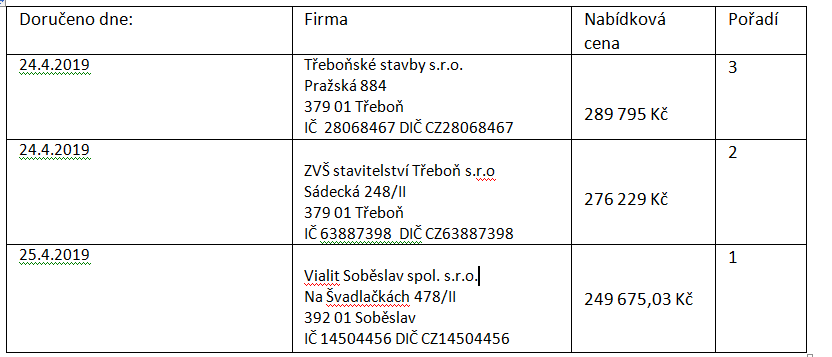 Hlasování:  6 pro                                                  0 proti                                             1 zdržel5.   Žádost o koupi pozemku 63/1, 64/2Žádost od pana T. Deutsche ze dne 14.3.2019 na odkoupení obecních pozemků 63/1, 64/2 byla zastupitelstvem obce jednohlasně zamítnuta.Obec nemá záměr prodat obecní pozemek.6. Poplatky za využívání sportovních zařízení obceZastupitelstvo schválilo poplatky za využívání sportovních zařízení obce pro osoby bez trvalého pobytu v obci Dvory nad LužnicíTenisový kurt         150 Kč/ hodPlážový volejbal     150 Kč/ hod7. Různé- 27. 4. Den pro Dvory - úklid- 30. 4. Stavění máje- 4. 5. Výlet  ZOO JihlavaPříští zasedání Zastupitelstva obce se bude konat dne 30. 5. 2019UsneseníJednání zastupitelstva  25.4.201935. ZO schvaluje finanční dar pro Společenství fotbalových oddílů Halámky/Hranice (zastoupeno TJ Sokol Halámky, z.s.) ve výši 20 000,- Kč36. ZO schvaluje finanční dar pro Linku bezpečí ve výši 3 000,- Kč37. ZO schvaluje záměr úprava místní komunikace s par. č. 2241/1 u čp. 9, 10 Dvory nad Lužnicí38. ZO schvaluje zhotovitele na úpravu místní komunikace s par. č. 2241/1 - firmu Vialit Soběslav spol., s.r.o.39. ZO zamítá Žádost ze dne  14.3.2019 na odkoupení obecních pozemků 63/1, 64/240. ZO schvaluje poplatky za využívání sportovních zařízení obce pro osoby bez trvalého pobytu v obci Dvory nad Lužnicí	Ing. Tomáš Trsek , starosta